г. Петропавловск-Камчатский                                   от __________ 2018 годаО признании утратившим силу приказа Министерства культуры Камчатского края В связи с утратой силы приказа Министерства культуры Камчатского края от 16.07.2012 № 168 «Об утверждении Административного регламента предоставления Министерством культуры Камчатского края государственной услуги «Предоставление информации о времени и месте проведения художественных выставок, ярмарок, праздников ремесел на территории Камчатского края»ПРИКАЗЫВАЮ:Признать утратившими силу приказ Министерства культуры Камчатского края от 15.06.2016 № 123 «О внесении изменений в приложение к приказу Министерства культуры Камчатского края от 16.07.2012    № 168 «Об утверждении Административного регламента предоставления Министерством культуры Камчатского края государственной услуги «Предоставление информации о времени и месте проведения художественных выставок, ярмарок, праздников ремесел на территории Камчатского края».Настоящий приказ вступает в силу через 10 дней после дня его официального опубликования. Министр                                                                                           С.В. Айгистова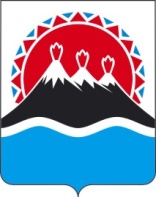 МИНИСТЕРСТВО КУЛЬТУРЫКАМЧАТСКОГО КРАЯПРИКАЗ № _____